House for RentFarmington Hills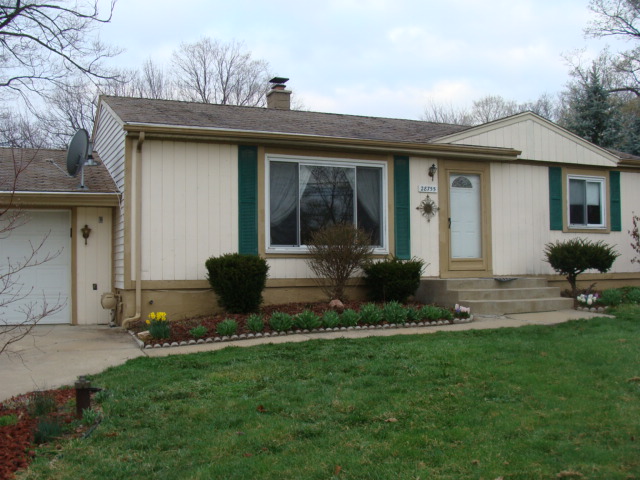 Three Bedrooms.  Nice house with large yard in quiet neighborhood. Complete with two car garage and shed.  Central Air, Stove, Refrigerator, Dishwasher. Washer,  Dryer.  Close to Expressway.  Rent $1175/month.  Farmington Hills Schools, walk to Highmeadow elementary.  Call 248-669-12453 Bedroom  Farmington HillsCall 248-669-12453 Bedroom  Farmington HillsCall 248-669-12453 Bedroom  Farmington HillsCall 248-669-12453 Bedroom  Farmington HillsCall 248-669-12453 Bedroom  Farmington HillsCall 248-669-12453 Bedroom  Farmington HillsCall 248-669-12453 Bedroom  Farmington HillsCall 248-669-12453 Bedroom  Farmington HillsCall 248-669-12453 Bedroom  Farmington HillsCall 248-669-12453 Bedroom  Farmington HillsCall 248-669-12453 Bedroom  Farmington HillsCall 248-669-12453 Bedroom  Farmington HillsCall 248-669-1245